  BOARD MEETING AGENDA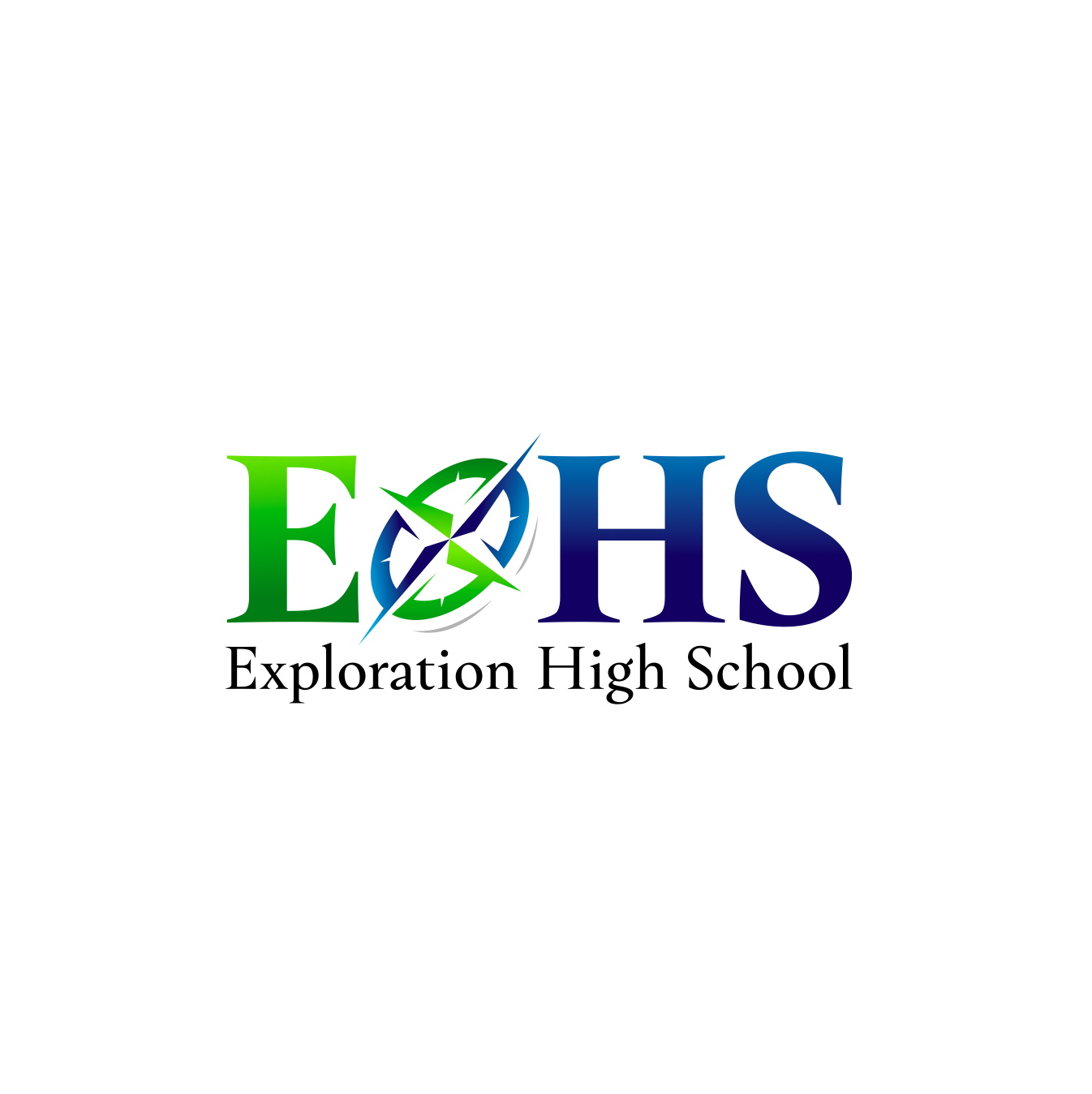   	 	 Monday, February 24th, 2020 	       	         6:30pm – 8:30pm 		 Exploration High School Offices              229 13th Ave NE, Minneapolis, MN 55413Mission: Built upon a foundation of academic excellence and a mindset to drive change, Exploration High School graduates are empowered with 21st century skills to solve the problems in their communities.Vision: Creating a school of self-driven learners who collaboratively work to solve problems in their community of intrinsic interest and external value.BOARD MEETING AGENDA MINUTES1.    Call to order, 6:34PM 	Board present: Stephen, Eileen, Hibo, Jon, Shawn, Steve, Mari	Guests present: Nathan, Sam, Rachel, Scott, Joseph	Board absent: none2.    Approval of agenda*   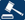  	Motion to approve: Jon, seconded by Shawn. Unanimously approved3.    Approval of 1/27/2020 meeting minutes 	Motion to approve: Shawn, seconded by Steve. Unanimously approved4.    Public comment	None5.    Budget update with TAG (including 2021 contigency budget) 	Cash balance at end of January 2020: just under $80,000	Another CSP reimbursement submitted on Friday, Feb 21	ADM (funding proportional to what percent of year they attend ExHS)	Scott: we need to strive for 66 ADM (“break-even point”)	If we delay, how do we ensure we can keep the start-up coordinator(s)?		We would need to spend a lot of our Bush funds March 2021-June 2021	FRL percentage significantly affects our budget (we estimate 40%)		October 1 is the deadline for families to fill out the FRL form If we delay, we still have expenses: two start-up coordinators (Nathan will cut down his work and stipend), insurance, rent (St. Cyril), financial services (Rachel, TAG)Shawn: we have a good working relationship with the church if we need to delay6.    Rachel Ngendakuriyo & Food Service Plan Report 		No equipment for food heating, cooling, and storage		No staffing to operate food service program besides teaching staff		Rachel presents four options			Majority of charter schools choose Option #2 (Vended meals)7.    Ready-to-open plan overview and task assignment 	Write a project plan for each “Guild category”	Ask Cindy to prioritize 8.    Marketing plan overview 	Working with Rich Harne	Postcards going out this week to 10,000 addresses in a focused area
              (there will be a second round of postcards to be sent in a few weeks)9.    Enrollment and recuriting and event plan (weekly) overview 	Northeaster paper advertising and article10.  Policy Index Approval Plan11.  Next steps:   Tell anyone and everyone! & connect Nathan and Sam with any middle schooler or their family that you know!  12.  Unfinished business	We must post board minutes and enrollment policies on our website	Jasmine (recruiter) left for LA; we need to hire a new recruiter	Nathan/Sam: please write a recruiter job description for us to share	Jon: “I’ve never seen a recruitment effort successful with just one person”13.  Adjourn 	Motion to approve: Jon, seconded by Shawn. Unanimously approved𑂽   Please note, the next Exploration HS School Board meeting will be help on Monday March 23rd, 2020  𑂽  *Denotes board action item.